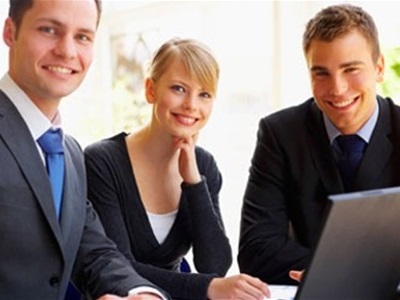 Головне територіальне управління юстиції у Луганській області здійснює державну реєстрацію:1. громадських об’єднань, їхніх відокремлених підрозділів;2. громадських об’єднань, що не мають статусу юридичної особи;3. підтвердження всеукраїнського статусу громадського об’єднання;4. обласних, регіональних, місцевих та первинних професійних спілок, їх організацій та об'єднань;5. структурних утворень політичних партій;6. регіональних (місцевих) творчих спілок, територіальних осередків всеукраїнських творчих спілок;7. обласних, місцевих організацій роботодавців та їх об'єднань;8. постійно діючих третейських судів.Подати документи для державної реєстрації громадських формувань можливо до:1. Головного територіального управління юстиції у Луганській області за адресою: Луганська область, місто Сєвєродонецьк, вулиця Єгорова, 22.Тел./ф. (06452) 4-24-93, 4-22-16, веб-сайт: http://lugjust.gov.ua, електронна пошта: info@lugjust.gov.ua.2. Місцевих центрів з надання безоплатної вторинної правової допомоги:1) Сєвєродонецький місцевий центр з надання безоплатної вторинної правової допомоги (Луганська область, м. Сєвєродонецьк, вул. Гоголя, 24);2) Старобільський місцевий центр з надання безоплатної вторинної правової допомоги (Луганська область, м. Старобільськ, вул. Трудова, 12 а);3) Міловський місцевий центр з надання безоплатної вторинної правової допомоги (Луганська область, смт. Мілове, вул. Миру, 38).3. Місцевих центрів надання адміністративних послуг Луганської області:1) Центр надання адміністративних послуг виконавчого комітету Біловодської селищної ради (92800, Луганська обл., Біловодський район, смт. Біловодськ, вул. Центральна, 130);2) Центр надання адміністративних послуг Білокуракинської районної державної адміністрації (Луганська область, смт. Білокуракине, вул. Центральна, 63а);3) Центр надання адміністративних послуг виконавчого комітету Кремінської міської ради (92900, Луганська обл., Кремінський район, м.Кремінна, просп. Дружби, будинок 13);4) Центр надання адміністративних послуг Кремінської районної державної адміністрації (Луганська обл., м. Кремінна, вул. Банкова, 3);5) Центр надання адміністративних послуг Марківської районної державної адміністрації (Луганська обл., смт. Марківка, пров. Південний, 2);6) Центр надання адміністративних послуг Міловської районної державної адміністрації (Луганська обл., Міловський район, смт Мілове, вул. Миру, 39);7) Центр надання адміністративних послуг  Новоайдарської районної державної адміністрації (Луганська обл, смт. Новоайдар, вул. Дружби, 1);8) Центр надання адміністративних послуг при Новопсковській районній державній адміністрації (Луганська область, смт. Новопсков вул.Українська, 53);9) Центр надання адміністративних послуг при Попаснянській районній державній адміністрації (Луганська обл.,м. Попасна, пл. Миру, 3);10) Центр надання адміністративних послуг Старобільської районної державної адміністрації (Луганської області, м. Старобільськ, вул. Гаршина, 27);11) Центр надання адміністративних послуг при Сватівській районній державної адміністрації (Луганська область, м. Сватове, майдан Злагоди, 43); 12) Центр надання адміністративних послуг Троїцької районної державної адміністрації (Луганська область, смт. Троїцьке, проспект Перемоги, 14а);13) Відділ надання адміністративних послуг (Центру надання адміністративних послуг) Станично-Луганської районної державної адміністрації (Луганська обл., смт. Станиця Луганська, вул. Центральна, 25).Головне територіальне управління юстиції у Луганській області                                                                                                         Управління державної реєстраціїВідділ державної реєстрації друкованих засобів масової інформації та громадських формуваньПАМ’ЯТКА на тему:«Суб’єкти прийняття документів для державної реєстрації громадських формувань»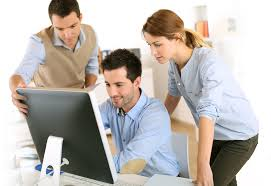 Затверджено наказом Головного територіального управління юстиції у Луганській області № 136/ В від 18.04.2018